Κεφάλαιο 3. Ηλεκτρική ενέργειαΜερικά βασικά για την ενέργεια1. Τι υπονοεί το σχήμα για τη μονάδας ενέργειας;Απ: Μονάδα ενέργειας είναι το 1 ….. (…………) προς τιμή του Joule.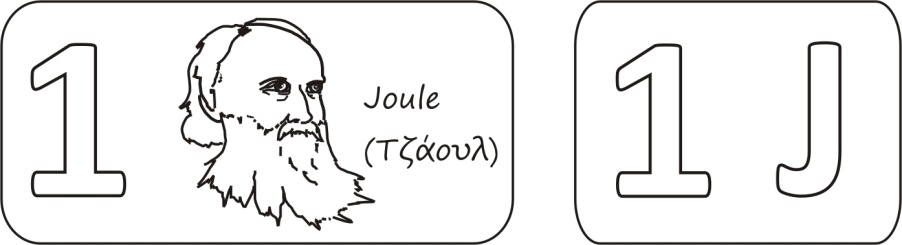 2. (α) Τι υπονοεί το σχήμα για την σχέση της μονάδας ενέργειας με την μονάδα δύναμης;(β) Από ποια σχέση μεγεθών βγαίνει αυτό;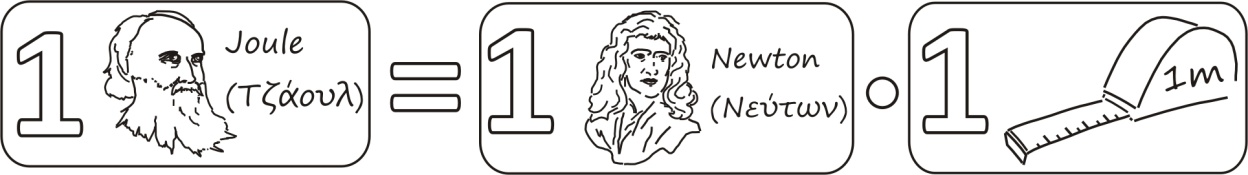 Απ: (α) (β) Από τον ορισμό του έργου: 3. Πόσα Joule είναι το εμβαδόν Ε του σχήματος;Απ: ….. Joule γιατί: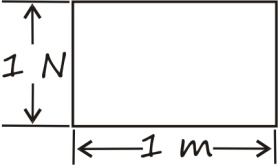 4. Τι μετατροπή της ενέργειας γίνεται σε ένα παιδί που κάνει τσουλήθρα; Πάρτε τις τριβές αμελητέες.Απ: Η ………………………… ενέργεια μετατρέπεται σε ………………………….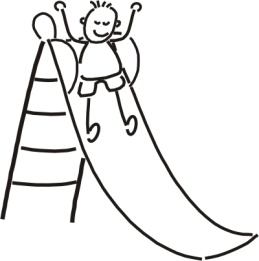 5. Τι μετατροπές ενέργειας γίνονται σε ένα παιδί που κάνει κούνια; Πάρτε τριβές και αντίσταση του αέρα, αμελητέες.Απ: Η δυναμική ενέργεια μετατρέπεται σε ………………… και αντίστροφα.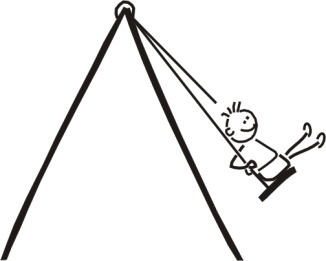 6. Ένα φουσκωμένο μπαλόνι περιέχει ενέργεια. Τι είδους ενέργεια είναι αυτή και που οφείλεται;Απ: Περιέχει …………………… ενέργεια εξαιτίας των ελαστικών τοιχωμάτων του μπαλονιού που έχουν ………………………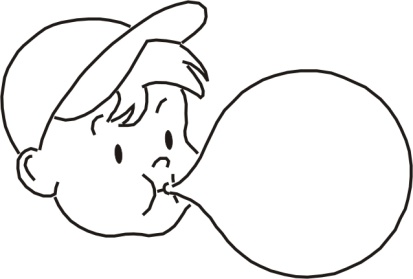 ΗΛΕΚΤΡΙΚΗ ΕΝΕΡΓΕΙΑ ΚΑΙ ΣYΓΧΡΟΝΗ ΖΩΗΜεταφορά ηλεκτρικής ενέργειας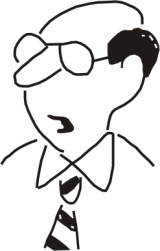 Η μεταφορά της ηλεκτρικής ενέργειας επιτυγχάνεται με το ηλεκτρικό ρεύμα που διαρρέει ένα κλειστό ηλεκτρικό κύκλωμαΧαρακτηριστικά της ηλεκτρικής ενέργειας: (α) η εύκολη μεταφορά της σε μεγάλες αποστάσεις (β) η εύκολη μετατροπή της σε άλλες μορφές ενέργειας.7. Το σχήμα δείχνει ένα από τα χαρακτηριστικά της ηλεκτρικής ενέργειας που την κάνουν πολύ χρήσιμη και αφορά τη μεταφορά της. Ποιο είναι αυτό;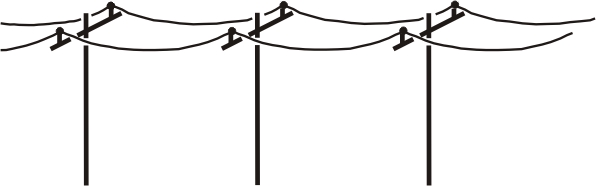 Απ: Η  ηλεκτρική ενέργεια μεταφέρεται ……………Απ: Η  ηλεκτρική ενέργεια μεταφέρεται ……………8. Το σχήμα δείχνει ένα από τα χαρακτηριστικά της ηλεκτρικής ενέργειας που την κάνουν πολύ χρήσιμη και αφορά τη μετατροπή της. Ποιο είναι αυτό;Απ: Η  ηλεκτρική ενέργεια 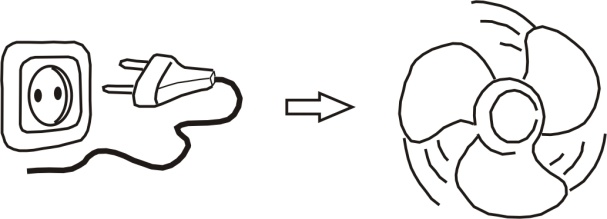 μετατρέπεται …………… σε άλλες μορφές ενέργειας.μετατρέπεται …………… σε άλλες μορφές ενέργειας.9. Η ηλεκτρική ενέργεια:α. δύσκολα μεταφέρεται και δύσκολα μετατρέπεταιβ. εύκολα μεταφέρεται αλλά δύσκολα μετατρέπεταιγ. δύσκολα μεταφέρεται αλλά εύκολα μετατρέπεταιδ. εύκολα μεταφέρεται και εύκολα μετατρέπεται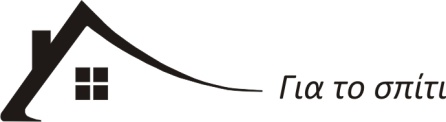 10. Ποια είναι τα δύο σπουδαιότερα χαρακτηριστικά της ηλεκτρικής ενέργειας;Απ: Τα δύο σπουδαιότερα χαρακτηριστικά της ηλεκτρικής ενέργειας είναι: (α) η …………….. μεταφορά της σε ……………… αποστάσεις και(β) η …………….. μετατροπή της σε άλλες μορφές ………………….Απ: Τα δύο σπουδαιότερα χαρακτηριστικά της ηλεκτρικής ενέργειας είναι (α) η εύκολη μεταφορά της σε μεγάλες αποστάσεις(β) η εύκολη μετατροπή της σε άλλες μορφές ενέργειας.Τέλος3.1. Θερμικά αποτελέσματα του ηλεκτρικού ρεύματοςΦαινόμενο ΤζάουλΌταν από έναν αντιστάτη διέρχεται ηλεκτρικό ρεύμα, η θερμοκρασία του αυξάνεται. Το φαινόμενο αυτό ονομάζεται «φαινόμενο Τζάουλ» από τον Άγγλο φυσικό Τζάουλ (Joule) που το μελέτησε πρώτος.11. Το καλώδιο του κυκλώματος περνάει μέσα από δοχείο με νερό. Αν κλείσει ο διακόπτης, η θερμοκρασία του νερού:α. θα παραμείνει σταθερή   β. θα ελαττωθείγ. θα αυξηθείδ. αρχικά θα ελαττωθεί και ύστερα θα αυξηθεί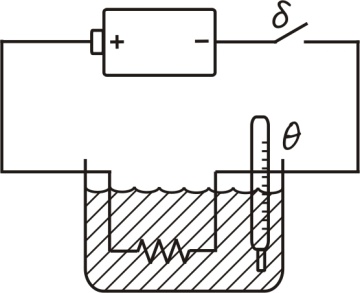 12. Όταν κλείσει ο διακόπτης και καθώς περνά ο χρόνος η θερμοκρασία του νερού στο δοχείο μεγαλώνει. Εξηγείστε γιατί συμβαίνει αυτό.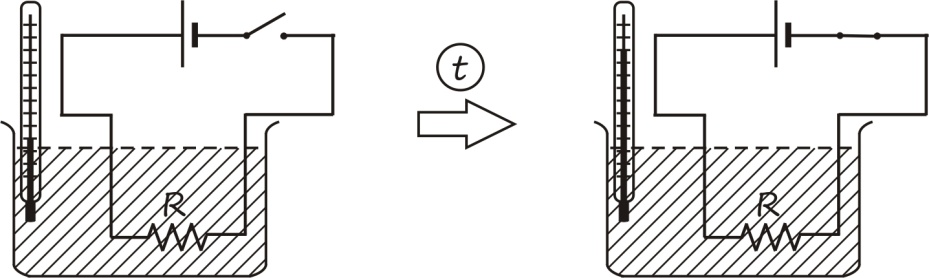 Απ: Η ηλεκτρική ……………………….. που προσφέρει η πηγή στον αντιστάτη R μετατρέπεται σε ………………………… εξαιτίας του φαινομένου …………………………….. Η θερμότητα αυτή από τον αντιστάτη μεταφέρεται στο νερό και αυξάνει την …………………………… του.Εφαρμογές του φαινομένου Τζάουλ(1) Λαμπτήρας πυρακτώσεως13. Σήμερα οι λαμπτήρες πυρακτώσεως αντικαθίστανται με άλλου είδους. Από άποψη ενέργειας εξηγείστε γιατί γίνεται αυτό;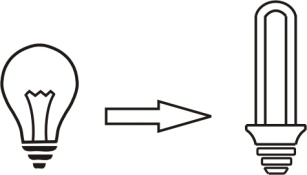 Απ: Στους λαμπτήρες επιθυμούμε να μετατρέψουμε την …………………………….. ενέργεια σε ……………………. και μόνο. Δυστυχώς ένα μέρος της ………………………….. μετατρέπεται σε …………………….. πράγμα που σημαίνει ότι έχουμε απώλεια …………………. Στους λαμπτήρες πυρακτώσεως το ποσοστό της ……………………….. ενέργειας που μετατρέπεται σε …………………………… είναι πολύ ……………….. Έτσι τους αντικαθιστούμε με άλλου τύπου λαμπτήρες που το ποσοστό είναι ……………..Απ: Στους λαμπτήρες επιθυμούμε να μετατρέψουμε την …………………………….. ενέργεια σε ……………………. και μόνο. Δυστυχώς ένα μέρος της ………………………….. μετατρέπεται σε …………………….. πράγμα που σημαίνει ότι έχουμε απώλεια …………………. Στους λαμπτήρες πυρακτώσεως το ποσοστό της ……………………….. ενέργειας που μετατρέπεται σε …………………………… είναι πολύ ……………….. Έτσι τους αντικαθιστούμε με άλλου τύπου λαμπτήρες που το ποσοστό είναι ……………..(2) Ηλεκτρική κουζίνα και ηλεκτρικός θερμοσίφωνας14. Η λειτουργία της ηλεκτρικής κουζίνας βασίζεται στη μετατροπή της ηλεκτρικής ενέργειας σε θερμική που  γίνεται με βάση το φαινόμενο:14. Η λειτουργία της ηλεκτρικής κουζίνας βασίζεται στη μετατροπή της ηλεκτρικής ενέργειας σε θερμική που  γίνεται με βάση το φαινόμενο: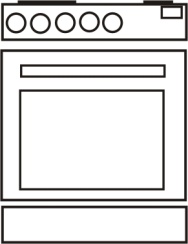 α. Ωμγ. Τζάουλβ. Ντόπλερδ. του θερμοκηπίου15. (α) Σε τι μετατρέπεται η ηλεκτρική ενέργεια σε ένα ηλεκτρικό σίδερο. (β) Ποιο φαινόμενο προκαλεί τη μετατροπή αυτή;Απ:  (α) Μετατρέπεται σε ……………………. ενέργεια.(β) Τη μετατροπή την προκαλεί το φαινόμενο ……………………..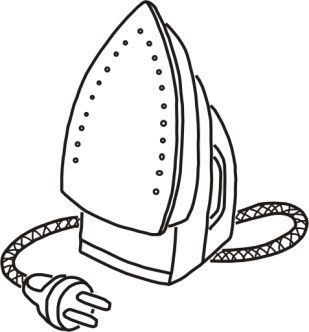 16. Κάποιος που πουλά ηλεκτρικούς θερμοσίφωνες υποστηρίζει ότι οι δικοί του θερμοσίφωνες ζεσταίνονται καταναλώνοντας λιγότερη ηλεκτρική ενέργεια. Αν υποθέσουμε ότι όλοι οι θερμοσίφωνες έχουν την ίδια θερμομόνωση, μπορεί να έχει δίκαιο; Εξηγείστε.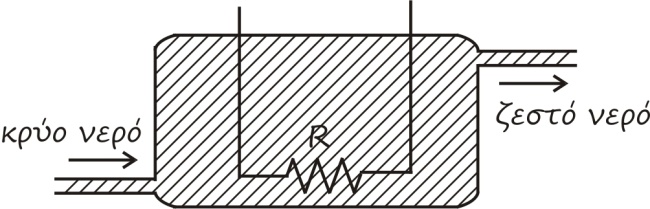 Απ: Όλη η …………………………… ενέργεια που καταναλώνει ο θερμοσίφωνας μετατρέπεται σε ………………………….. ανεξάρτητα τι θερμοσίφωνα έχουμε. Άρα δεν υπάρχει τρόπος να γίνει ένας θερμοσίφωνας πιο …………………… και ο πωλητής ……… λέει αλήθεια.Απ: Όλη η …………………………… ενέργεια που καταναλώνει ο θερμοσίφωνας μετατρέπεται σε ………………………….. ανεξάρτητα τι θερμοσίφωνα έχουμε. Άρα δεν υπάρχει τρόπος να γίνει ένας θερμοσίφωνας πιο …………………… και ο πωλητής ……… λέει αλήθεια.Απ: Όλη η …………………………… ενέργεια που καταναλώνει ο θερμοσίφωνας μετατρέπεται σε ………………………….. ανεξάρτητα τι θερμοσίφωνα έχουμε. Άρα δεν υπάρχει τρόπος να γίνει ένας θερμοσίφωνας πιο …………………… και ο πωλητής ……… λέει αλήθεια.17. Σε ποιο φαινόμενο του ηλεκτρισμού βασίζεται η λειτουργία του ηλεκτρικού καλοριφέρ; Απ: Στο φαινόμενο ………………….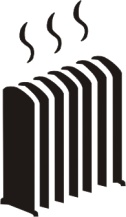 18. Ποια ιδιότητα του ηλεκτρικού ρεύματος ονομάζουμε «φαινόμενο Τζάουλ»;Απ: Όταν διέρχεται …………….…….. ρεύμα από έναν ………….……….., η θερμοκρασία του ………………… 19. Αν η ηλεκτρική ενέργεια που μετατράπηκε σε θερμότητα στην R1 ήταν 200J και η ηλεκτρική ενέργεια που προσέφερε στο κύκλωμα η πηγή ήταν 500J, πόση ηλεκτρική ενέργεια μετατράπηκε σε θερμότητα στην R2;Απ: Όλη η ενέργεια που προσφέρει η πηγή στο 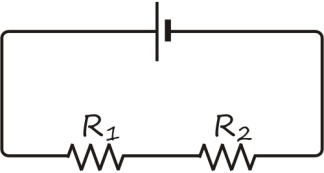 κύκλωμα μετατρέπεται σε …………………… στους δύο αντιστάτες. Έτσι έχουμε: κύκλωμα μετατρέπεται σε …………………… στους δύο αντιστάτες. Έτσι έχουμε: 20. Από την μάζα του και από την άνοδο της θερμοκρασίας του υπολογίστηκε ότι η ενέργεια που δόθηκε στο νερό για ένα χρονικό διάστημα λειτουργίας του κυκλώματος του σχήματος είναι 250 J. Πόση ενέργεια ξοδεύτηκε από το κύκλωμα;Απ: 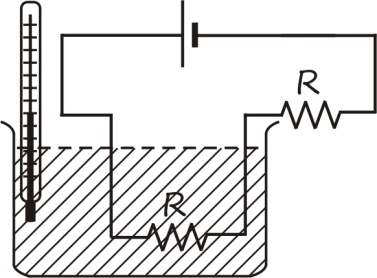 21. Σε δωμάτιο υπάρχουν τρεις λάμπες και έξω από το δωμάτιο τρεις διακόπτες. Κάθε διακόπτης ανάβει και μια λάμπα. Έχετε δικαίωμα να μπείτε μόνο μια φορά στο δωμάτιο. Πώς θα βρείτε κάθε διακόπτης ποια λάμπα ανάβει; Απ: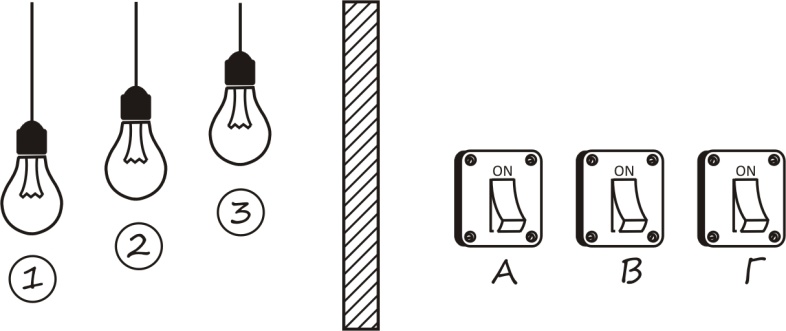 ΤέλοςΑ. ΒραχυκύκλωμαΌταν οι δύο πόλοι μιας ηλεκτρικής πηγής συνδεθούν μεταξύ τους με αγωγό πολύ μικρής αντίστασης η ένταση (I) του ηλεκτρικού ρεύματος που θα περάσει απ’ αυτόν θα είναι πολύ μεγάλη. Μια τέτοια σύνδεση ονομάζεται βραχυκύκλωμα. 22. Όλα τα στοιχεία και στα δύο κυκλώματα είναι ίδια. Γιατί στο κύκλωμα 2 το λαμπάκι δεν φωτοβολεί;Απ: Το καλώδιο που υπάρχει μόνο στο κύκλωμα   2 λειτουργεί σαν …………………………………... 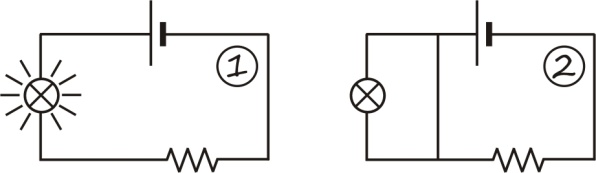 Όλο το ρεύμα περνά από αυτό και καθόλου από το λαμπάκι.Όλο το ρεύμα περνά από αυτό και καθόλου από το λαμπάκι.23. Σε ποιο σχήμα τα βελάκια δείχνουν σωστά την ροή του ρεύματος; Δικαιολογείστε.23. Σε ποιο σχήμα τα βελάκια δείχνουν σωστά την ροή του ρεύματος; Δικαιολογείστε.Απ: Σωστό το σχήμα …….. Επειδή τα άκρα της λάμπας συνδέονται με ………………………………. δεν περνά καθόλου ……………….. από αυτή.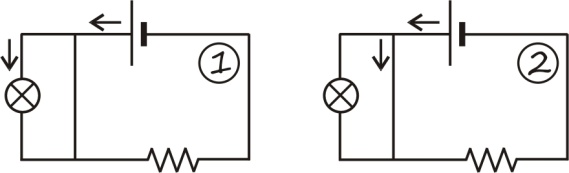 24. Οι πηγές και οι λάμπες και στα δύο κυκλώματα είναι όμοιες. Συγκρίνετε την λαμπρότητα που24. Οι πηγές και οι λάμπες και στα δύο κυκλώματα είναι όμοιες. Συγκρίνετε την λαμπρότητα που24. Οι πηγές και οι λάμπες και στα δύο κυκλώματα είναι όμοιες. Συγκρίνετε την λαμπρότητα πουέχουν οι λάμπες Α, Β και Γ. Ποια λάμπα (ή λάμπες) είναι η λαμπρότερη;έχουν οι λάμπες Α, Β και Γ. Ποια λάμπα (ή λάμπες) είναι η λαμπρότερη;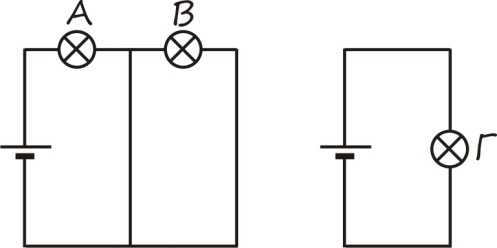 α. Αδ. Α = Ββ. Βε. Α = Γγ. Γ25. Όταν ο διακόπτης (δ) είναι ανοικτός ο λαμπτήρας (Λ) φωτοβολεί κανονικά. Όταν κλείσουμε τον διακόπτη τότε ο λαμπτήρας καίγεται. Εξηγείστε τι συνέβη.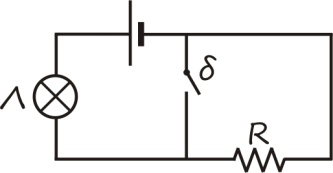 Απ: Επειδή το κομμάτι του κυκλώματος που έχει τον διακόπτη λειτουργεί σαν …………………….. το ρεύμα παίρνει ………………. τιμή και καταστρέφει τον …………………….Απ: Επειδή το κομμάτι του κυκλώματος που έχει τον διακόπτη λειτουργεί σαν …………………….. το ρεύμα παίρνει ………………. τιμή και καταστρέφει τον …………………….26. Αν κλείσει ο διακόπτης (δ) τότε ο λαμπτήρας (Λ) θα φωτοβολεί:26. Αν κλείσει ο διακόπτης (δ) τότε ο λαμπτήρας (Λ) θα φωτοβολεί: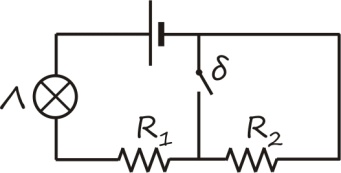 α. περισσότερογ. το ίδιοβ. λιγότεροδ. δεν γνωρίζουμε27. Αν κλείσει ο διακόπτης (δ) τότε ο λαμπτήρας (Λ) θα φωτοβολεί:27. Αν κλείσει ο διακόπτης (δ) τότε ο λαμπτήρας (Λ) θα φωτοβολεί: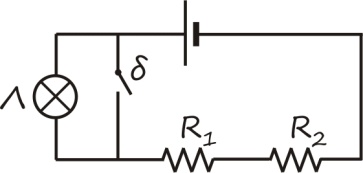 α. περισσότερογ. το ίδιοβ. λιγότεροδ. καθόλου28. Γιατί τα πουλιά παρότι κάθονται πάνω στα γυμνά καλώδια της ΔΕΗ δεν τα χτυπά το ηλεκτρικό ρεύμα;Απ: Το καλώδιο ανάμεσα στα πόδια του πουλιού έχει τόσο ..................... αντίσταση που δρα σαν ……………………………..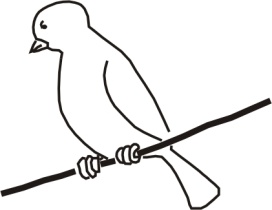 Έτσι πρακτικά όλο το ρεύμα περνά από το .......................... ενώ από το σώμα του πουλιού το ρεύμα που περνά είναι ...............................Έτσι πρακτικά όλο το ρεύμα περνά από το .......................... ενώ από το σώμα του πουλιού το ρεύμα που περνά είναι ...............................29. Όλες οι λάμπες είναι ίδιες. Σε ποιο κύκλωμα εικονίζεται σωστά η φωτοβολία τους;29. Όλες οι λάμπες είναι ίδιες. Σε ποιο κύκλωμα εικονίζεται σωστά η φωτοβολία τους;29. Όλες οι λάμπες είναι ίδιες. Σε ποιο κύκλωμα εικονίζεται σωστά η φωτοβολία τους;29. Όλες οι λάμπες είναι ίδιες. Σε ποιο κύκλωμα εικονίζεται σωστά η φωτοβολία τους;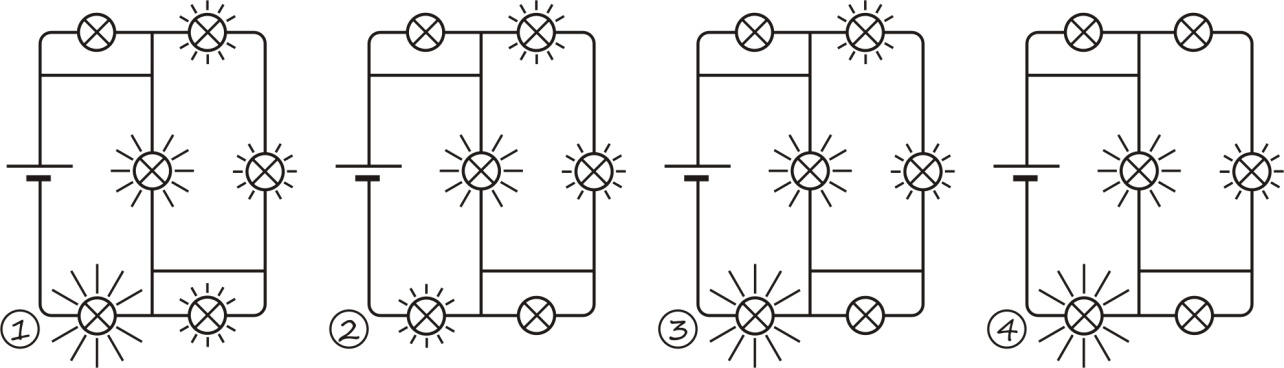 α. (1)β. (2)γ. (3)δ. (4)30. Ποιο κύκλωμα (κυκλώματα) θα ανάψει τη λάμπα;30. Ποιο κύκλωμα (κυκλώματα) θα ανάψει τη λάμπα;α. Αβ. Βγ. Δδ. Β και Δε. Α και Γ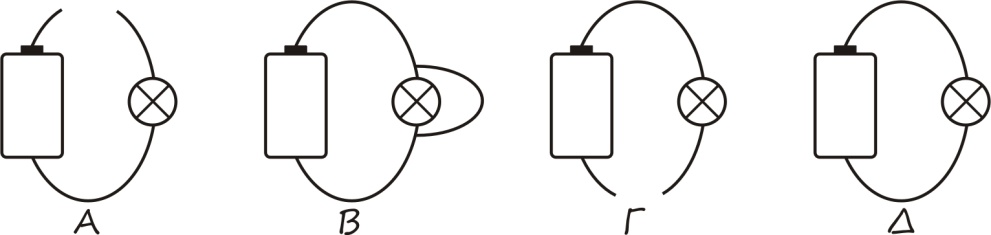 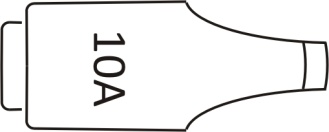 Β. ΑσφάλειεςΗ ηλεκτρική ασφάλεια είναι ένας ηλεκτρικός διακόπτης, ο οποίος παρεμβάλλεται σε ένα ηλεκτρικό κύκλωμα με σκοπό να το προστατεύσει από τις ζημίες που θα προκληθούν σε περίπτωση που η ένταση του ρεύματος μεγαλώσει πολύ.  Η σύνδεση της ασφάλειας στο κύκλωμα γίνεται πάντοτε σε σειρά με τη συσκευή που θέλουμε να προστατέψουμε.31. Οι ηλεκτρικές ασφάλειες δεν αφήνουν:31. Οι ηλεκτρικές ασφάλειες δεν αφήνουν:α. την τάση να γίνει πολύ μεγάληγ. το ρεύμα να γίνει πολύ μικρόβ. το ρεύμα να γίνει πολύ μεγάλοδ. την αντίσταση να γίνει πολύ μεγάλη32. Η σύνδεση της ασφάλειας στο κύκλωμα γίνεται:32. Η σύνδεση της ασφάλειας στο κύκλωμα γίνεται:α. Πάντοτε σε σειράγ. Σε σειρά ή παράλληλαβ. Πάντοτε παράλληλαδ. Όλα τα παραπάνω33. Αν συνδέσουμε σε ένα κύκλωμα δύο ασφάλειες των 5Α και 10Α (σε σειρά). Τότε στο κύκλωμα εξασφαλίζουμε:33. Αν συνδέσουμε σε ένα κύκλωμα δύο ασφάλειες των 5Α και 10Α (σε σειρά). Τότε στο κύκλωμα εξασφαλίζουμε:α. Το ρεύμα να είναι μεταξύ 5 Α και 10 Αγ. Το ρεύμα να είναι πάνω από 5 Αβ. Το ρεύμα να είναι πάνω από 10 Αδ. Το ρεύμα να είναι μέχρι 5 Α34. Ποια θα είναι η μεγαλύτερη τιμή που μπορεί να δείξει το αμπερόμετρο (Α) αν η τάση της πηγής μεγαλώσει;Απ: Αν το ρεύμα ξεπεράσει τα ……. τότε η ασφάλεια των ……. θα καεί και η ροή του.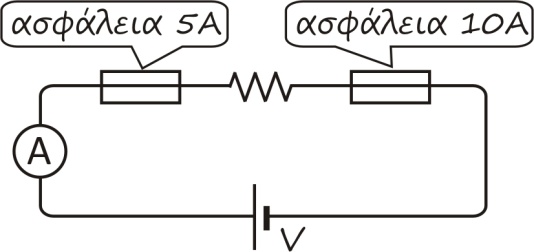 ρεύματος θα ……………….. Άρα η μέγιστη τιμή που μπορεί να δείξει το αμπερόμετρο είναι τα ……ρεύματος θα ……………….. Άρα η μέγιστη τιμή που μπορεί να δείξει το αμπερόμετρο είναι τα ……Τηκόμενες ασφάλειες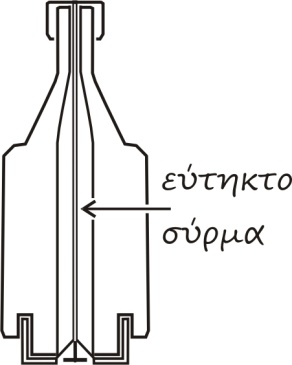 Αποτελούνται από αντιστάτη κατασκευασμένο από εύτηκτο μέταλλο. Όταν η ένταση του ρεύματος που διέρχεται από αυτόν ξεπεράσει μια τιμή, η άνοδος της θερμοκρασίας του (φαινόμενο Τζάουλ) προκαλεί την τήξη του μετάλλου. Το κύκλωμα ανοίγει και το ηλεκτρικό ρεύμα διακόπτεται.35. (α) Σε ποιο φαινόμενο στηρίζεται η λειτουργία των τηκόμενων ασφαλειών; (β) Πώς είναι φτιαγμένες οι τηκόμενες ασφάλειες;Απ: (α) Η λειτουργία των τηκόμενων ασφαλειών στηρίζεται στο φαινόμενο ……………………. (β) Αποτελούνται από έναν αντιστάτη κατασκευασμένο από ……………………… μέταλλο. 36. Με ποιο τρόπο προστατεύεται μια ηλεκτρική συσκευή με τη βοήθεια μιας τηκόμενης ασφάλειας;Απ: Όταν η ένταση του ηλεκτρικού ρεύματος που διέρχεται από αυτόν ξεπεράσει μια ορισμένη τιμή, η άνοδος της …………………………… του προκαλεί την ……………….. του μετάλλου. Έτσι το κύκλωμα ανοίγει και το ηλεκτρικό ρεύμα ……………………………...37. Η ασφάλεια στο σχήμα  ανήκει στις μη τηκόμενες. Η επαναφορά στην κατάσταση μη διακοπής γίνεται με το χέρι. Μεγάλο τους πλεονέκτημα είναι ότι, μετά τη διακοπή του ρεύματος στο κύκλωμα, δεν χρειάζονται αντικατάσταση. Ερευνήστε τα πλεονεκτήματα και τα μειονεκτήματα που έχουν σε σύγκριση με τις τηκόμενες ασφάλειες όσον αφορά την ασφάλεια λειτουργίας και το κόστος αγοράς.Απ: 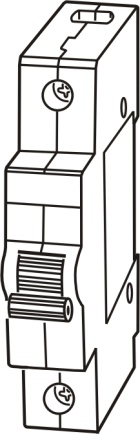 38. Στο βραχυκύκλωμα έχουμε: 38. Στο βραχυκύκλωμα έχουμε: α. Πολύ μεγάλη αντίστασηγ. Πολύ μεγάλο ρεύμαβ. Πολύ μεγάλη τάσηδ. Πολύ μικρό ρεύμα39. Στο βραχυκύκλωμα έχουμε:39. Στο βραχυκύκλωμα έχουμε:α. Μεγάλη αντίσταση και μικρό ρεύμαγ. Μικρή αντίσταση και μικρό ρεύμαβ. Μεγάλη αντίσταση και μεγάλο ρεύμαδ. Μικρή αντίσταση και μεγάλο ρεύμα40. Οι δύο αντιστάσεις (R) είναι ίσες. Επίσης οι αντιστάσεις των δύο ασφαλειών είναι ίσες μεταξύ τους. Η μία ασφάλεια είναι των 5Α και η άλλη των 10Α. Ποια θα είναι η μεγαλύτερη τιμή που μπορεί να δείξει το αμπερόμετρο (Α) αν η τάση της πηγής μεγαλώσει;Απ: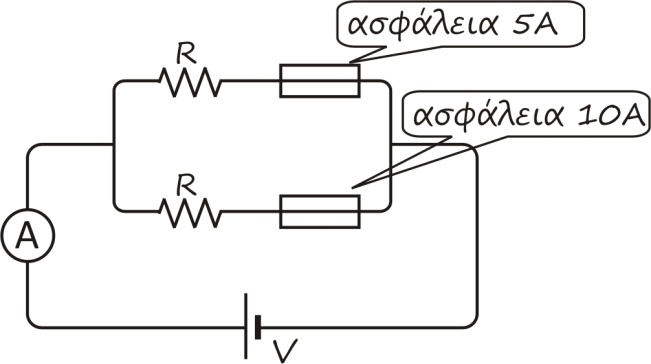 Κεφ. 4 Ηλεκτρομαγνητισμός4.1 Μαγνητικά αποτελέσματα ηλεκτρικού ρεύματοςΗλεκτρομαγνητισμός: σύνδεση ηλεκτρισμού και μαγνητισμούΗλεκτρομαγνητισμός: σύνδεση ηλεκτρισμού και μαγνητισμούΧανς Κρίστιαν Έρστεντ (Oersted) Χανς Κρίστιαν Έρστεντ (Oersted) 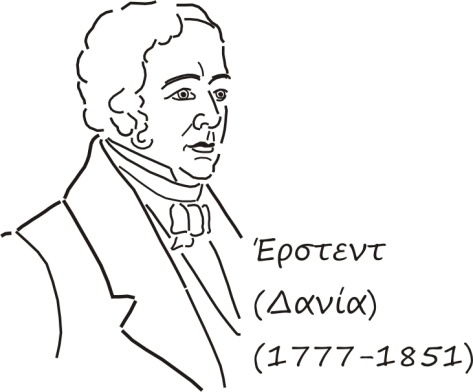 Φυσικός που με το περίφημο πείραμά του το 1820, φάνηκε η συγγένεια ηλεκτρισμού και μαγνητισμού.Έρστεντ: «Το ηλεκτρικό ρεύμα προκαλεί μαγνητικά φαινόμενα»Φυσικός που με το περίφημο πείραμά του το 1820, φάνηκε η συγγένεια ηλεκτρισμού και μαγνητισμού.Έρστεντ: «Το ηλεκτρικό ρεύμα προκαλεί μαγνητικά φαινόμενα»41. Στο σχήμα φαίνεται το ιστορικό πείραμα του Έρστεντ. Περιγράψτε τι συνέβη και ποιο συμπέρασμα βγαίνει.Απ: Όταν ο διακόπτης είναι ανοιχτός, η μαγνητική βελόνα είναι …………………… με τον αγωγό (έχει την κατεύθυνση βορράς- 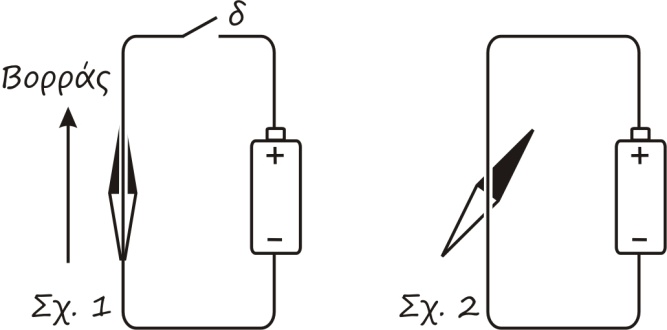 νότος). Όταν …………………. το διακόπτη, η βελόνα ………………… κατεύθυνση. Άρα όταν ένας αγωγός διαρρέεται από …………… δημιουργεί γύρω του ………………… πεδίο.νότος). Όταν …………………. το διακόπτη, η βελόνα ………………… κατεύθυνση. Άρα όταν ένας αγωγός διαρρέεται από …………… δημιουργεί γύρω του ………………… πεδίο.42. Γιατί στο σχήμα (3) η μαγνητική βελόνα αποκλίνει αντίθετα από ότι στο σχήμα (2);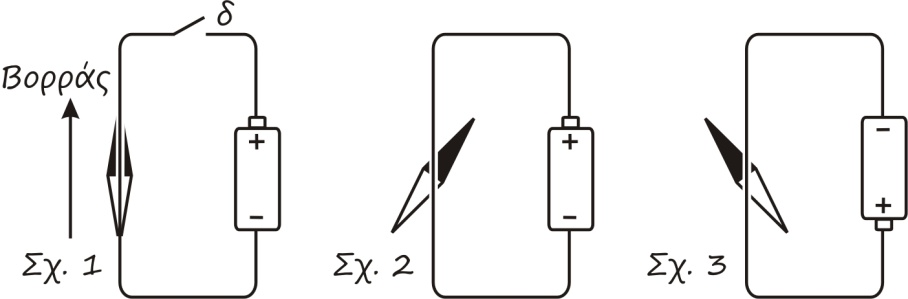 Απ: Στο σχήμα (2) και στο σχήμα (3) έχουμε ηλεκτρικά ρεύματα με ……………….. κατεύθυνση. Τα αντίθετα ρεύματα ασκούν και ……………….. μαγνητικές δυνάμεις πάνω στη βελόνα.43. Ένας αγωγός που διαρρέεται από ρεύμα ασκεί δυνάμεις:43. Ένας αγωγός που διαρρέεται από ρεύμα ασκεί δυνάμεις:α. ηλεκτρικέςγ. και ηλεκτρικές και μαγνητικέςβ. μαγνητικέςδ. ούτε ηλεκτρικές ούτε μαγνητικέςΟ Γάλλος φυσικός Αμπέρ: υποστήριξε ότι το ηλεκτρικό ρεύμα είναι το αίτιο κάθε μαγνητικού φαινομένου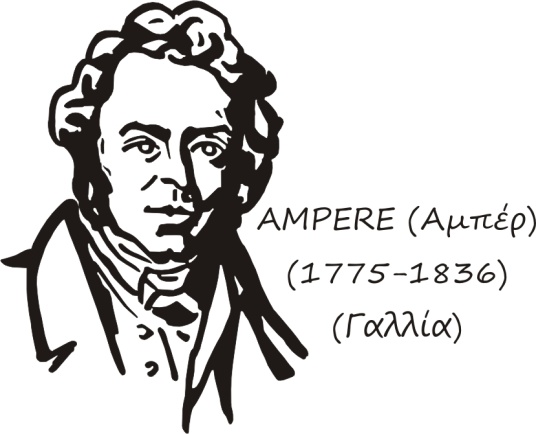 Ο ηλεκτρομαγνήτηςΚάθε πηνίο από το οποίο διέρχεται ηλεκτρικό ρεύμα συμπεριφέρεται ως μαγνήτης. Γι' αυτό ονομάζεται και ηλεκτρομαγνήτης.44. Πώς ονομάζεται ένας αγωγός με ελικοειδές σχήμα όπως ο διπλανός;Απ: Ονομάζεται ………………..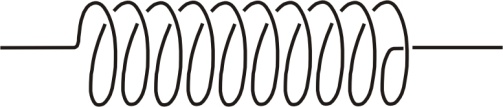 45. Στο κύκλωμα του σχήματος υπάρχει ένα πηνίο. Πώς θα επηρεάσει η ύπαρξη του πηνίου το μαγνητικό πεδίο που δημιουργεί ο αγωγός;Απ: Η ύπαρξη του πηνίου θα ………………… κατά πολύ το ……………………… πεδίο που δημιουργεί ο αγωγός.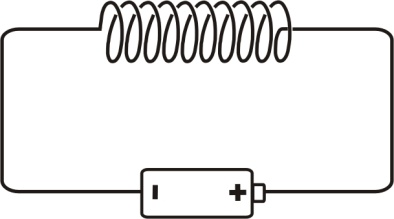 46. Συνήθως μέσα στο πηνίο βάζουμε ένα πυρήνα από σιδηρομεταλλικό υλικό, όπως στο σχήμα. Σε τι χρησιμεύει αυτό; 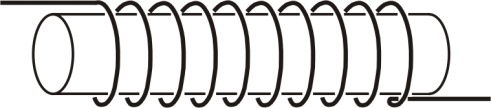 Απ: Ο πυρήνας από σιδηρομεταλλικό υλικό ……………………. το μαγνητικό πεδίο που δημιουργεί το πηνίο όταν διαρρέεται από ηλεκτρικό ρεύμα.Απ: Ο πυρήνας από σιδηρομεταλλικό υλικό ……………………. το μαγνητικό πεδίο που δημιουργεί το πηνίο όταν διαρρέεται από ηλεκτρικό ρεύμα.47. Ποια είναι η διαφορά μεταξύ πηνίου και ηλεκτρομαγνήτη;α. Οι ηλεκτρομαγνήτες περιλαμβάνουν ένα καρφί μέσα στις σπείρες.β. Τα πηνία περιλαμβάνουν ένα καρφί μέσα στις σπείρες.γ. Τα πηνία δεν χρησιμοποιούν πηγή ενέργειας.δ. Οι ηλεκτρομαγνήτες δεν χρησιμοποιούν πηγή ενέργειας.48. Ποιος επιστήμονας ανακάλυψε ότι το ηλεκτρικό ρεύμα δημιουργεί μαγνητικό πεδίο;α. Σαρλ Κουλόμπβ. Μάικλ Φαραντέυγ. Αντρέ-Μαρί Αμπέρδ. Χανς Κρίστιαν Έρστεντ49. Ποιος από τους επόμενους ηλεκτρομαγνήτες είναι πιο ισχυρός;49. Ποιος από τους επόμενους ηλεκτρομαγνήτες είναι πιο ισχυρός;49. Ποιος από τους επόμενους ηλεκτρομαγνήτες είναι πιο ισχυρός;49. Ποιος από τους επόμενους ηλεκτρομαγνήτες είναι πιο ισχυρός;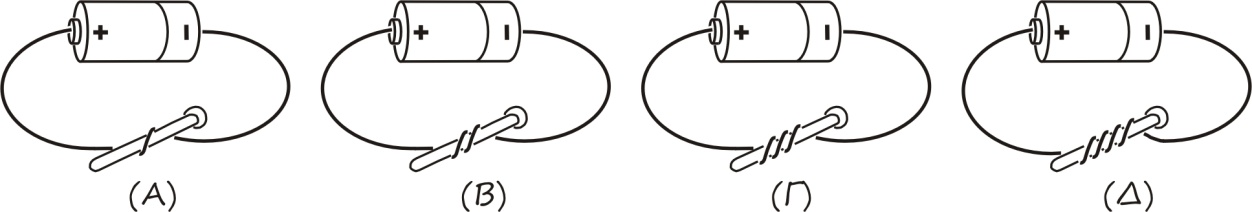 α. ο (Α)β. ο (Β)γ. ο (Γ)δ. ο (Δ)50. Για να γίνει ισχυρότερος ο ηλεκτρομαγνήτης πρέπει να:α. αφαιρέσουμε την βελόνα.β. χρησιμοποιήσουμε μικρότερη μπαταρία.γ. αντιστρέψουμε την σύνδεση στους πόλους της μπαταρίας.δ. προσθέσουμε περισσότερες σπείρες στο πηνίο.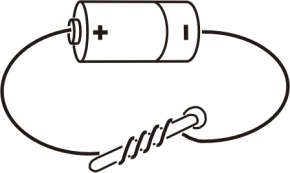 51. Οι ηλεκτρομαγνήτες διαφέρουν από τους απλούς μαγνήτες στο ότι:α. μπορούν να απενεργοποιηθούν και να ενεργοποιηθούνβ. η ισχύς τους μπορεί να αλλάξειγ. η πολικότητα τους μπορεί να αντιστραφείδ. Όλα τα παραπάνω52. Ποια είναι η διαφορά μεταξύ ραβδόμορφων μαγνητών και ηλεκτρομαγνητών;α. Οι ραβδόμορφοι μαγνήτες μπορούν να απενεργοποιηθούν ενώ οι ηλεκτρομαγνήτες δεν μπορούν.β. Οι ραβδόμορφοι μαγνήτες δημιουργούν μαγνητικό πεδίο ενώ οι ηλεκτρομαγνήτες όχι.γ. Οι ηλεκτρομαγνήτες χρειάζονται ηλεκτρική ενέργεια ενώ οι ραβδόμορφοι μαγνήτες όχι.δ. Οι ηλεκτρομαγνήτες έλκουν τα φορτισμένα σώματα ενώ οι ραβδόμορφοι μαγνήτες όχι.53. Αν και η σιδερένια βελόνα του σχήματος δεν είναι από μόνη της μαγνήτης, φαίνεται ότι έλκει του συνδετήρες. Πώς το ερμηνεύετε; Απ: Η βελόνα περιβάλλεται από ………………. το οποίο διαρρέεται από ρεύμα. Άρα σχηματίζεται ……………………………. και έλκονται οι συνδετήρες.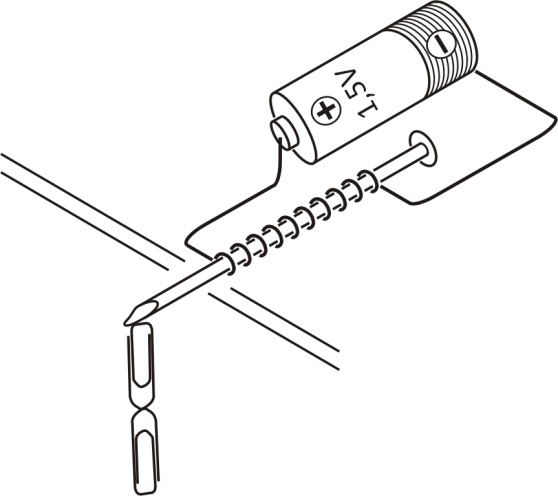 Το μαγνητικό πεδίο ασκεί δυνάμεις στους ρευματοφόρους αγωγούςΌταν ένας αγωγός βρίσκεται μέσα σε μαγνητικό πεδίο και τον διαρρέει ηλεκτρικό ρεύμα, τότε το μαγνητικό πεδίο ασκεί δύναμη στον αγωγό.Ο Αμπέρ ανακάλυψε ότι ένας αγωγός που διαρρέεται από ηλεκτρικό ρεύμα έλκει ή απωθεί έναν άλλο αγωγό δίπλα του που διαρρέεται επίσης από ηλεκτρικό ρεύμα.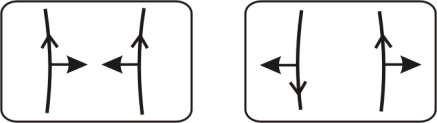 54. Γιατί ο κυλινδρικός αγωγός που βρίσκεται μέσα στο μαγνήτη αρχίζει και κινείται όταν κλείσουμε τον διακόπτη;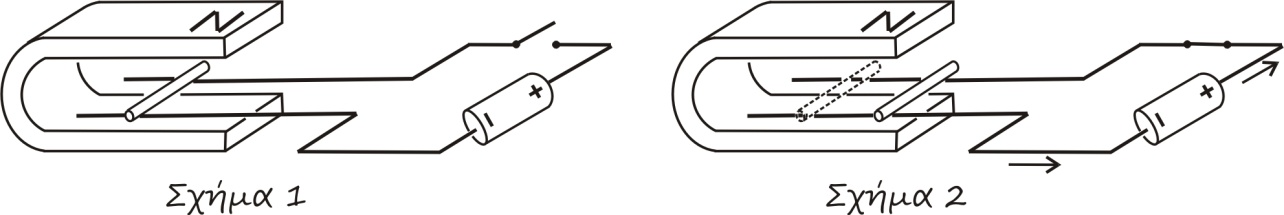 Απ: Ο κυλινδρικός αγωγός στην αρχή (σχήμα 1) …… δέχεται δύναμη από το μαγνήτη γιατί …... διαρρέεται από ρεύμα. Όταν κλείσει ο διακόπτης (σχήμα 2) τότε διαρρέεται από ρεύμα και δέχεται …………………. που το κινεί.55. Οι αγωγοί (Α) και (Β) του σχήματος έλκονται μεταξύ τους εξαιτίας των μαγνητικών πεδίων που δημιουργούν τα ρεύματά τους. Ο αγωγός (Α) έλκεται με δύναμη:α. 0,12Νβ. 0,3Νγ. 0,6Νδ. τίποτε από τα παραπάνω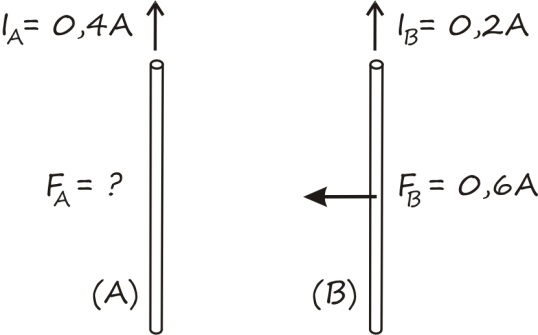 56. Τα σχήματα δείχνουν τις δυνάμεις με τις οποίες αλληλεπιδρούν δύο παράλληλοι αγωγοί όταν διαρρέονται από ηλεκτρικό ρεύμα. Από αυτά φαίνεται ότι οι αγωγοί:α. πάντα έλκονταιβ. πάντα απωθούνταιγ. έλκονται όταν διαρρέονται από ρεύματα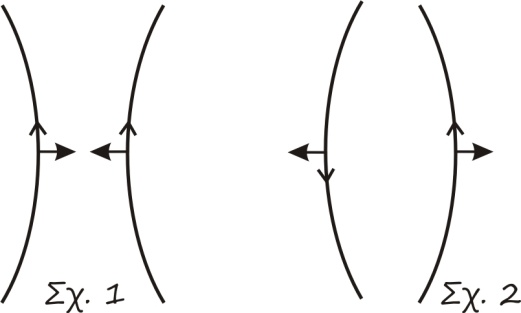 της ίδιας φοράς και απωθούνται όταν διαρρέονται από ρεύματα αντίθετης φοράς δ. απωθούνται όταν διαρρέονται από ρεύματα της ίδιας φοράς και έλκονται όταν διαρρέονται από ρεύματα αντίθετης φοράςτης ίδιας φοράς και απωθούνται όταν διαρρέονται από ρεύματα αντίθετης φοράς δ. απωθούνται όταν διαρρέονται από ρεύματα της ίδιας φοράς και έλκονται όταν διαρρέονται από ρεύματα αντίθετης φοράς57. Στα σχήμα φαίνονται οι φάσεις ενός ηλεκτρικού κουδουνιού. 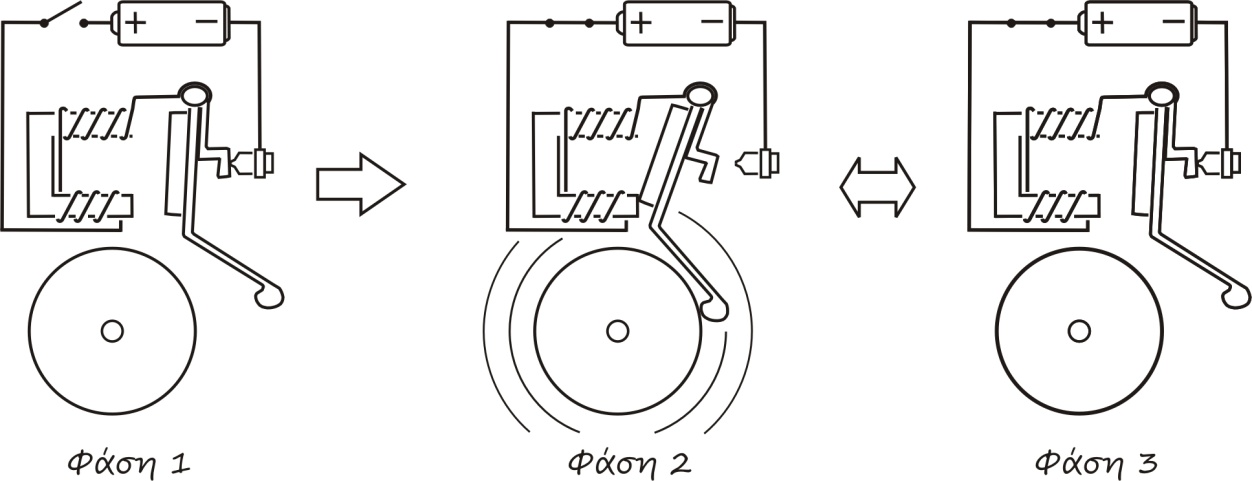 (α) Γιατί στη φάση (1) το κουδούνι δεν λειτουργεί;(β) Τι κάνουμε για να πάμε από την φάση (1) στην (2) και τι αποτέλεσμα έχει αυτό στο κουδούνι;(γ) Γιατί από τη φάση (2) πάμε αυτόματα στη φάση (3);(δ) Γιατί από τη φάση (3) πάμε αυτόματα στη φάση (2);Απ: (α) Γιατί ο διακόπτης είναι ………………. και ……. περνά ρεύμα. (β) Κλείνουμε τον διακόπτη. Το ρεύμα δημιουργεί ………………………… που έλκει το σφυράκι του κουδουνιού και το κάνει να χτυπήσει. (γ) Το σφυράκι καθώς έλκεται ………………….. το ρεύμα. Σταματά έτσι η ………… του από τον ηλεκτρομαγνήτη και επιστρέφει στην αρχική του θέση.  (δ) Το κύκλωμα κλείνει και η ύπαρξη ρεύματος δημιουργεί ……………………….. που έλκει το σφυράκι και το κάνει να χτυπήσει στο κουδούνι.4.1 Ηλεκτρική και μηχανική ενέργειαΟ ηλεκτρικός κινητήραςΟ ηλεκτρικός κινητήρας μετατρέπει την ηλεκτρική ενέργεια σε κινητική.Ο πρώτος ηλεκτρικός κινητήρας κατασκευάστηκε από τον Φαραντέυ το 1821.Μάικλ Φαραντέυ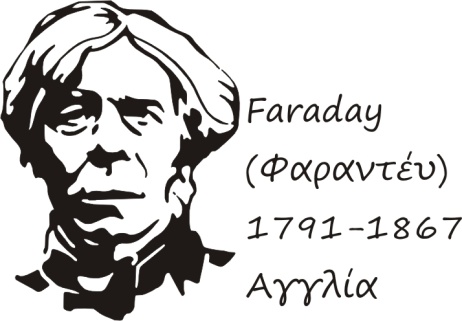 Θεωρείται ένας από τους κορυφαίους επιστήμονες στην ιστορία, ιδιαίτερα στο πειραματικό κομμάτι των φυσικών επιστημών.ΗλεκτρογεννήτριεςΟ ηλεκτρικός κινητήρας μετατρέπει την ηλεκτρική ενέργεια σε κινητική.58. Ποιοι  μετασχηματισμοί ενέργειας συμβαίνουν σε έναν ανεμιστήρα που περιστρέφεται καθώς τροφοδοτείται από μπαταρία;α. κινητική σε χημική και τέλος σε ηλεκτρικήβ. ηλεκτρική σε κινητική και τέλος σε χημικήγ. χημική σε κινητική και τέλος σε ηλεκτρικήδ. χημική σε ηλεκτρική και τέλος σε κινητική59. Σε ποια ερωτήματα που αφορούν μετασχηματισμούς ενέργειας απάντησε ο Φαραντέυ;Απ: Απάντησε στα ερωτήματα: (α) πώς μπορούμε να μετατρέψουμε την ……………….. ενέργεια σε μηχανική και (β) πώς μπορούμε να μετατρέψουμε την ……………….. ενέργεια σε ………………..60. Γιατί όταν χρησιμοποιούμε το δυναμό στο ποδήλατο για να ανάψει η λάμπα του, αυτό κινείται πιο δύσκολα; Εξηγείστε με όρους ενέργειας.Απ: Ένα μέρος της ενέργειας που …………………………….. για να κάνουμε το ποδήλατο να κινηθεί μετατρέπεται από το δυναμό σε ………………… ενέργεια.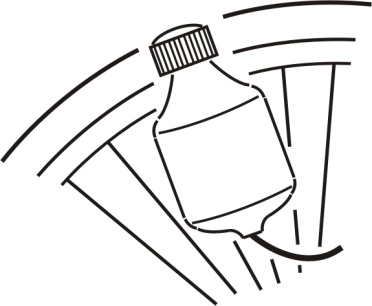 61. Τι θέλει να δείξει το σχήμα που αφορά τους ηλεκτρικούς κινητήρες;Απ: Οι ηλεκτρικοί κινητήρες δεν παράγουν ………………….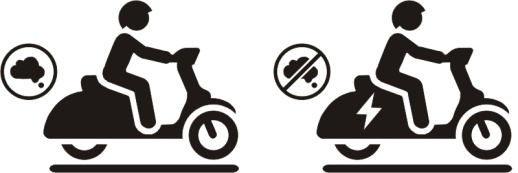 Η ηλεκτρική γεννήτριαΟι ηλεκτρογεννήτριες είναι συσκευές που μετατρέπουν την κινητική ενέργεια σε ηλεκτρική.Η πρώτη ηλεκτρογεννήτρια κατασκευάστηκε από τον Φαραντέυ το 1831.62. Γιατί στο σχήμα 1 δεν ανάβει το λαμπάκι; 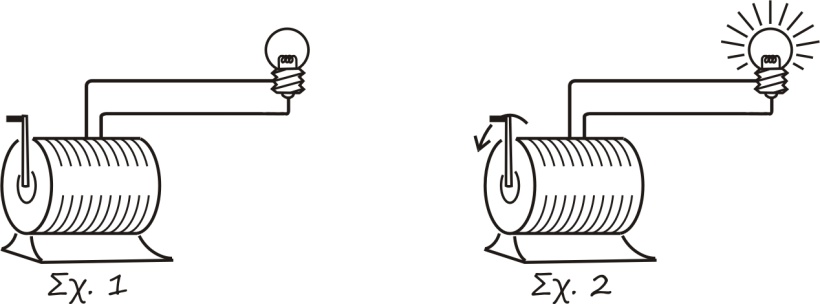 Απ: Στην γεννήτρια δεν δίνεται ………………… ενέργεια για να την μετατρέψει σε …………………63. Η μπαταρία περιέχει χημική ενέργεια που την μετατρέπει σε ηλεκτρική. Μια ηλεκτρική γεννήτρια τι ενέργεια περιέχει; 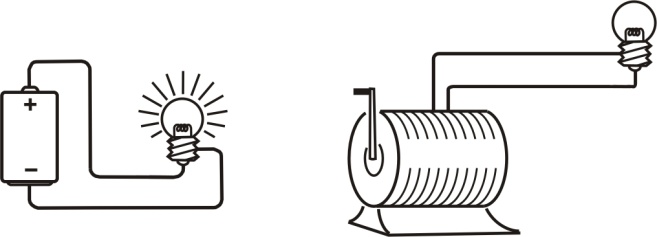 Απ: Η ηλεκτρική γεννήτρια …….. περιέχει ……………… Μόνο αν της δοθεί ……………. ενέργεια την μετατρέπει σε ………………..64. Ένας παραδοσιακός ανεμόμυλος μπορεί να θεωρηθεί ηλεκτρογεννήτρια; Δικαιολογείστε.Απ: ……. γιατί ενώ λειτουργεί με ……………… ενέργεια δεν την μετατρέπει σε ……………….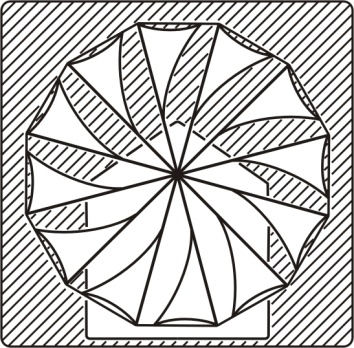 65. Όσο κρατάμε τον μαγνήτη ακίνητο (σχήμα 1) το λαμπάκι δεν ανάβει. Αν τον αφήσουμε να πέσει (σχήμα 2) το λαμπάκι ανάβει. Εξηγείστε.  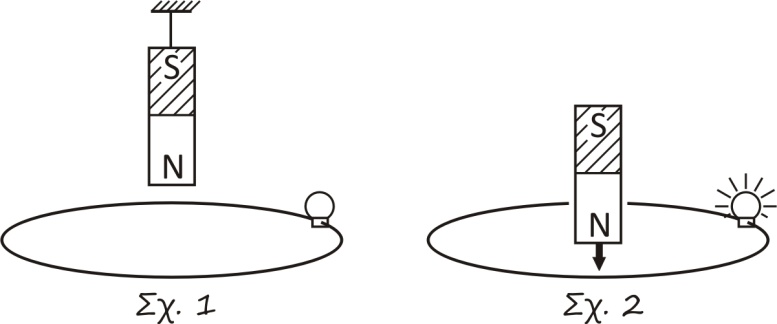 Απ: Όταν ο μαγνήτης κινείται η διάταξη λειτουργεί σαν ηλεκτρική …………………. και το κύκλωμα διαρρέεται από ……………3.6 Ενέργεια και ισχύς του ηλεκτρικού ρεύματοςΕνέργεια που καταναλώνει μια ηλεκτρική συσκευήΗ ενέργεια που «καταναλώνει» μια ηλεκτρική συσκευή υπολογίζεται από τους τύπους: Για αντιστάτες μόνο ισχύει επιπλέον: 66. Το ηλεκτρικό τρυπάνι του σχήματος λειτουργεί με την βοήθεια επαναφορτιζόμενης μπαταρίας. Σε τι μορφής ενέργεια μετατρέπεται από τη συσκευή αυτή, η ηλεκτρική;Απ: Σε ……………………… ενέργεια.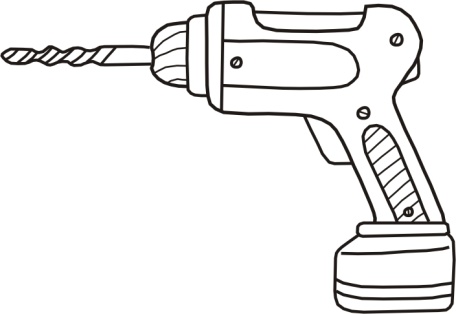 67. Σε τι μορφής ενέργεια μετατρέπεται η ηλεκτρική όταν λειτουργεί το ραδιόφωνο;Απ: Σε ……………………… ενέργεια (στα ηχεία του).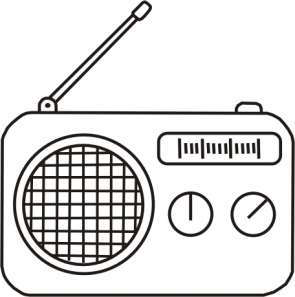 68. Ο στεγνωτήρας μαλλιών του σχήματος πήρε κατά την διάρκεια της λειτουργίας του, 12.000 J ηλεκτρική ενέργεια. Από αυτή το  το μετέτρεψε σε κινητική για να εκτοξεύει τον αέρα και το υπόλοιπο σε θερμική καθώς ζέσταινε τον αέρα. Πόση ήταν η κινητική ενέργεια και πόση η θερμική;Απ: Κινητική ενέργεια: Θερμική ενέργεια: 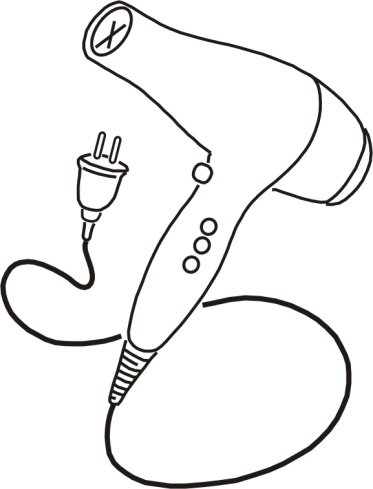 69. Το φορτίο που πέρασε από την λάμπα του σχήματος σε κάποιο χρονικό διάστημα λειτουργίας της ήταν 20.000C. Πόση ηλεκτρική ενέργεια κατανάλωσε;Απ: Ηλεκτρική ενέργεια που καταναλώθηκε:  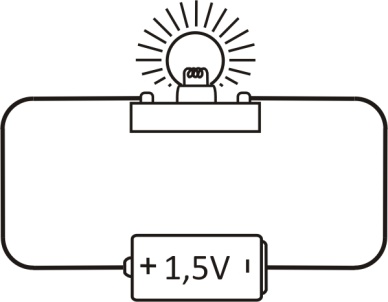 70. Και στα δύο σχήματα οι μπαταρίες και οι λάμπες είναι όμοιες. Ποιο μέγεθος από τα παρακάτω είναι το ίδιο και στα δύο κυκλώματα;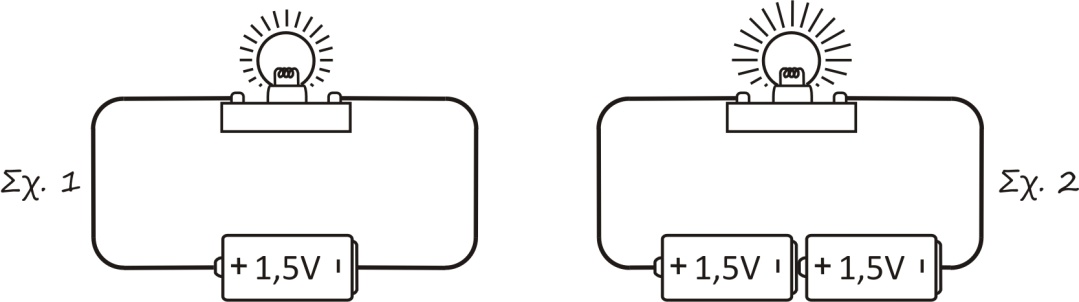 α. το ηλεκτρικό ρεύμα που διαρρέει τις λάμπεςβ. η διαφορά δυναμικού στα άκρα κάθε λάμπαςγ. η αντίσταση που έχουν οι λάμπεςδ. η ενέργεια που καταναλώνουν τα λαμπάκια σε χρόνο ενός λεπτού71. Για να βρούμε την ηλεκτρική ενέργεια που καταναλώθηκε σε ένα δίπολο χρησιμοποιούμε 3 όργανα όπως φαίνεται και στο σχήμα. (α) Ποια είναι τα όργανα αυτά;(β) Ποιο τύπο θα χρησιμοποιήσουμε για να υπολογίσουμε την ηλεκτρική ενέργεια;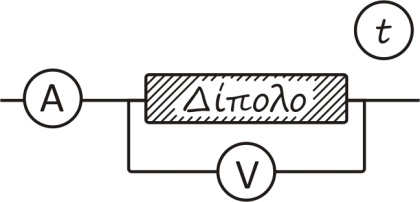 Απ: (α) …………………………….. (Α), …………………………… (V) και ……………………………. (t).(β) Εηλ = Απ: (α) …………………………….. (Α), …………………………… (V) και ……………………………. (t).(β) Εηλ = 72. (Σωστό - Λάθος) Η ενέργεια που δαπανάται σε έναν αντιστάτη μπορεί να υπολογισθεί με τη βοήθεια της σχέσης:72. (Σωστό - Λάθος) Η ενέργεια που δαπανάται σε έναν αντιστάτη μπορεί να υπολογισθεί με τη βοήθεια της σχέσης:72. (Σωστό - Λάθος) Η ενέργεια που δαπανάται σε έναν αντιστάτη μπορεί να υπολογισθεί με τη βοήθεια της σχέσης:72. (Σωστό - Λάθος) Η ενέργεια που δαπανάται σε έναν αντιστάτη μπορεί να υπολογισθεί με τη βοήθεια της σχέσης:( Σ – Λ ) Α. E=q∙V( Σ – Λ ) Β. Ε=V∙I∙t( Σ – Λ ) Γ. E=I2∙R∙t( Σ – Λ ) Δ. 73. (Σωστό - Λάθος) Η μονάδα 1J είναι ίση με:73. (Σωστό - Λάθος) Η μονάδα 1J είναι ίση με:73. (Σωστό - Λάθος) Η μονάδα 1J είναι ίση με:73. (Σωστό - Λάθος) Η μονάδα 1J είναι ίση με:( Σ – Λ ) Α. 1V∙1C( Σ – Λ ) Β. 1V∙1A∙1s( Σ – Λ ) Γ. 1Α2∙1Ω∙1s( Σ – Λ ) Δ. 74. Δίνεται το κύκλωμα στο σχήμα:(α) Αν φορτίο 4C παίρνει από την πηγή ηλεκτρική ενέργεια 20J και μεταφέρει στον αντιστάτη R1 12J: (α) Πόση τάση θα δείχνει το βολτόμετρο V και πόση το βολτόμετρο V1;(β) Πόση είναι η τάση στα άκρα του αντιστάτη R2;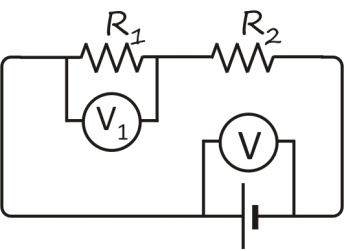 Απ: (α)                                               και (β) Απ: (α)                                               και (β) 75. (Σωστό - Λάθος) Η ενέργεια που δαπανάται σε έναν αντιστάτη μπορεί να υπολογισθεί με τη βοήθεια της σχέσης:75. (Σωστό - Λάθος) Η ενέργεια που δαπανάται σε έναν αντιστάτη μπορεί να υπολογισθεί με τη βοήθεια της σχέσης:75. (Σωστό - Λάθος) Η ενέργεια που δαπανάται σε έναν αντιστάτη μπορεί να υπολογισθεί με τη βοήθεια της σχέσης:75. (Σωστό - Λάθος) Η ενέργεια που δαπανάται σε έναν αντιστάτη μπορεί να υπολογισθεί με τη βοήθεια της σχέσης:( Σ – Λ ) Α. E=q∙V( Σ – Λ ) Β. Ε=V∙I∙t( Σ – Λ ) Γ. E=I2∙R∙t( Σ – Λ ) Δ. 76. (Σωστό - Λάθος) Η μονάδα 1J είναι ίση με:76. (Σωστό - Λάθος) Η μονάδα 1J είναι ίση με:76. (Σωστό - Λάθος) Η μονάδα 1J είναι ίση με:76. (Σωστό - Λάθος) Η μονάδα 1J είναι ίση με:( Σ – Λ ) Α. 1V∙1C( Σ – Λ ) Β. 1V∙1A∙1s( Σ – Λ ) Γ. 1Α2∙1Ω∙1s( Σ – Λ ) Δ. 77. Δίνεται το κύκλωμα στο σχήμα:(α) Αν φορτίο 4C παίρνει από την πηγή ηλεκτρική ενέργεια 20J και μεταφέρει στον αντιστάτη R1 12J: (α) Πόση τάση θα δείχνει το βολτόμετρο V και πόση το βολτόμετρο V1;(β) Πόση είναι η τάση στα άκρα του αντιστάτη R2;Απ: (α)                                               και (β) Απ: (α)                                               και (β) 78. Και στα δύο κυκλώματα οι μπαταρίες και οι λάμπες είναι όμοιες. Αν κλείσουμε ταυτόχρονα τους διακόπτες σε ποιο κύκλωμα η λάμπα θα σβήσει από έλλειψη ενέργειας γρηγορότερα; Δικαιολογείστε.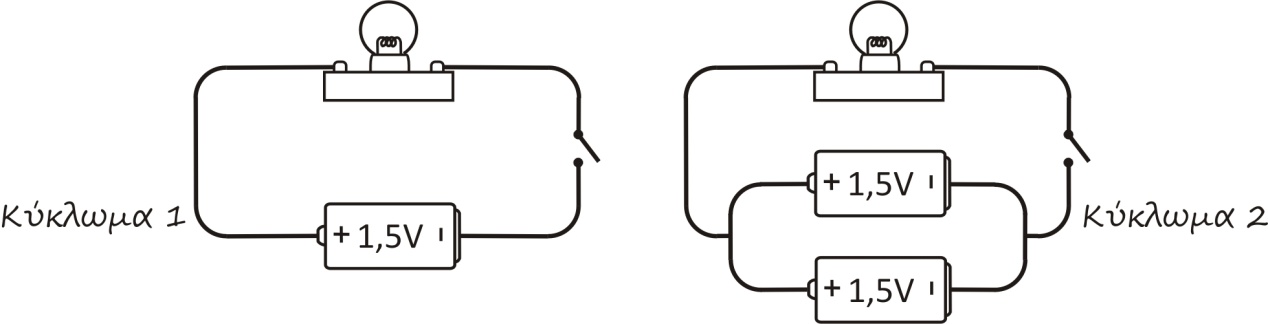 Απ: 79. Συμπλήρωσε τις λέξεις που λείπουν από το παρακάτω κείμενο έτσι ώστε οι προτάσεις που προκύπτουν να είναι επιστημονικά ορθές: Το ηλεκτρικό ρεύμα όταν διαρρέει οποιαδήποτε συσκευή ή μηχανή μεταφέρει σ’ αυτή ...................... η οποία είναι ανάλογη της ....................... ...................... (V) που εφαρμόζεται στα άκρα (πόλους) της συσκευής, της ....................... (I) του .................... .......................... που τη διαρρέει και του ...................... λειτουργίας (t). Η ενέργεια αυτή ........................... σε ενέργεια άλλης μορφής.80. Για να βρούμε την ηλεκτρική ενέργεια που καταναλώθηκε σε ένα δίπολο χρησιμοποιούμε 3 όργανα όπως φαίνεται και στο σχήμα. Αν η ένδειξη του βολτομέτρου είναι 20V, του αμπερομέτρου 4Α και του χρονομέτρου 200s, να βρεθεί η ηλεκτρική ενέργεια που καταναλώθηκε στο δίπολο.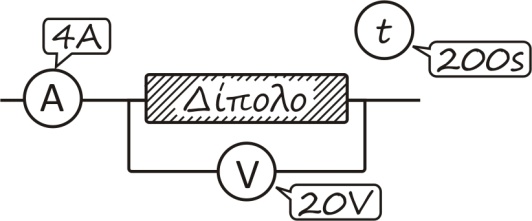 Απ: Απ: ΤέλοςΗλεκτρική ισχύςΗ ισχύς που «καταναλώνει» μια ηλεκτρική συσκευή υπολογίζεται από τους τύπους: Για αντιστάτες μόνο ισχύει επιπλέον: 81. Και οι δύο λάμπες είναι όμοιες. Σε ποια η ισχύς κατανάλωσης ηλεκτρικής ενέργειας είναι μεγαλύτερη; Δικαιολογείστε.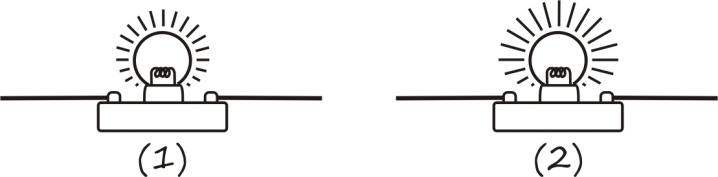 Απ: Μεγαλύτερη είναι στη (…….) γιατί η λάμπα είναι ……………………… άρα καταναλώνει περισσότερο.Απ: Μεγαλύτερη είναι στη (…….) γιατί η λάμπα είναι ……………………… άρα καταναλώνει περισσότερο.Watt 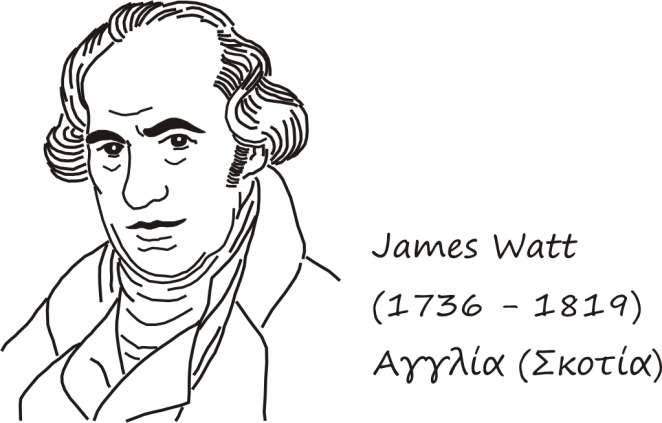 Εφευρέτης και μηχανικός, διάσημος για τις βελτιώσεις του στις ατμομηχανές. Προς τιμήν του, η μονάδα μέτρησης της ισχύος ονομάσθηκε  Watt (Βατ).82. Τι μας λέει το σχήμα για τη μονάδα της ισχύος;Απ: Μονάδα της ισχύος είναι το 1 ….. προς τιμή του …….. (Watt).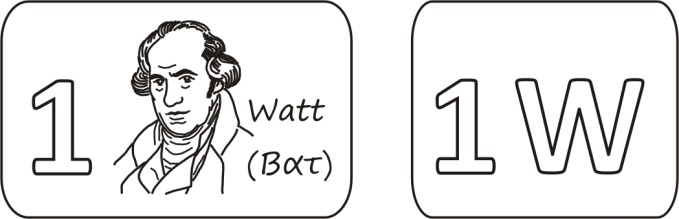 Η ηλεκτρική ενέργεια που καταναλώνει μια συσκευή ισούται με το γινόμενο της ισχύος της συσκευής επί το χρόνο λειτουργίας της:Εφαρμογές του τύπου 83. Μία λάμπα καταναλώνει 200 J για κάθε 10 δευτερόλεπτα. Πόση είναι η ισχύς λειτουργίας της;Απ:  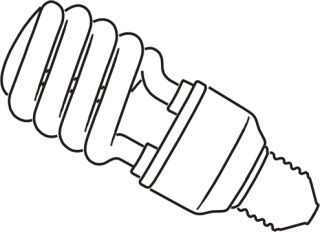 84. Ένα κινητό τηλέφωνο κατανάλωσε 6.000 J για 20 λεπτά λειτουργίας. Πόση είναι η ισχύς λειτουργίας του;Απ:  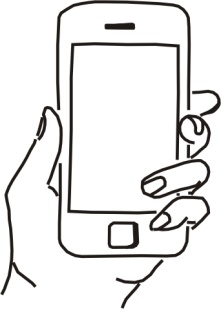 85. Αν ένα κλιματιστικό λειτουργήσει για 10 λεπτά με ισχύ 1.000W, πόση ενέργεια (σε Τζάουλ) θα καταναλώσει;Απ:  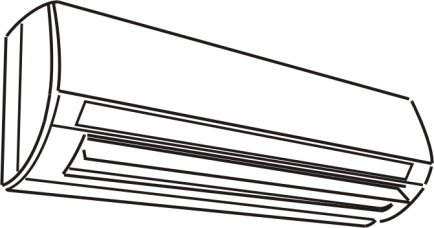 Εφαρμογές του τύπου 86. Να βρεθεί η ισχύς κατανάλωσης ενέργειας στην αντίσταση.Απ: Pηλ =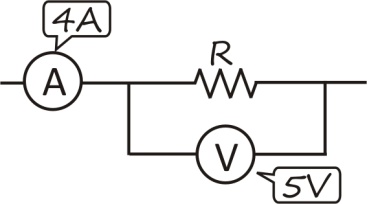 87. Οι αντιστάσεις είναι ίσες. Να βρεθεί η ισχύς κατανάλωσης ενέργειας σε κάθε αντίσταση.Απ: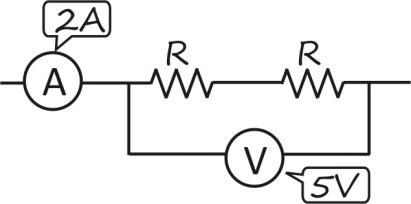 88. Μια ηλεκτρική συσκευή δουλεύει για 100 λεπτά με ισχύ 200W. Πόσα Joule κατανάλωσε;Απ: 89. Μια ηλεκτρική συσκευή δούλεψε για 5 λεπτά και κατανάλωσε ενέργεια 9.000J. Πόση ήταν η ισχύς λειτουργίας της;Απ: 90. Μια μπαταρία έχει ενέργεια 2.700 J. Για πόσο χρόνο μπορεί να ανάβει λάμπα που έχει ισχύ κατανάλωσης 3 W;Απ:  91. Που έχουμε μεγαλύτερη ισχύ κατανάλωσης ενέργειας, στο σχήμα 1 ή στο σχήμα 2; Δικαιολογείστε.Απ: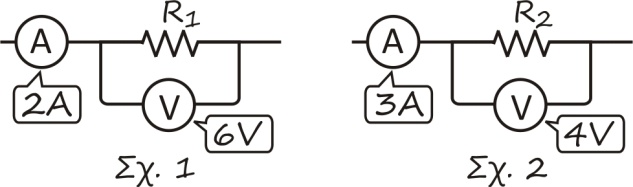 92. Όλες οι αντιστάσεις είναι ίσες. Που έχουμε μεγαλύτερη ισχύ κατανάλωσης ενέργειας, στο σχήμα 1 ή στο σχήμα 2;Δικαιολογείστε.Απ: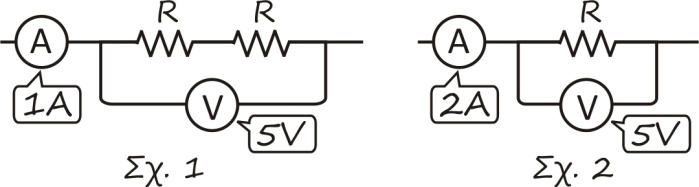 93. Όλες οι αντιστάσεις είναι ίσες. Που έχουμε μεγαλύτερη ισχύ κατανάλωσης ενέργειας, στο σχήμα 1 ή στο σχήμα 2; Δικαιολογείστε.Απ: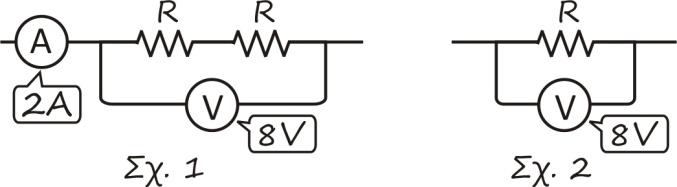 94. Όλα τα λαμπάκια, οι μπαταρίες και τα καλώδια και στα δύο κυκλώματα είναι όμοια.Η μπαταρία 2 θα τελειώσει μαζί, νωρίτερα ή αργότερα από την μπαταρία 1; Δικαιολογείστε.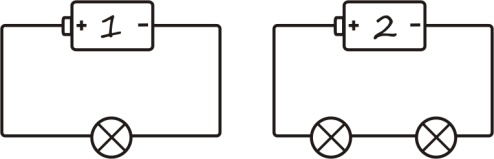 Απ: Απ: 95. Σωστό ή λάθος; Δικαιολογείστε.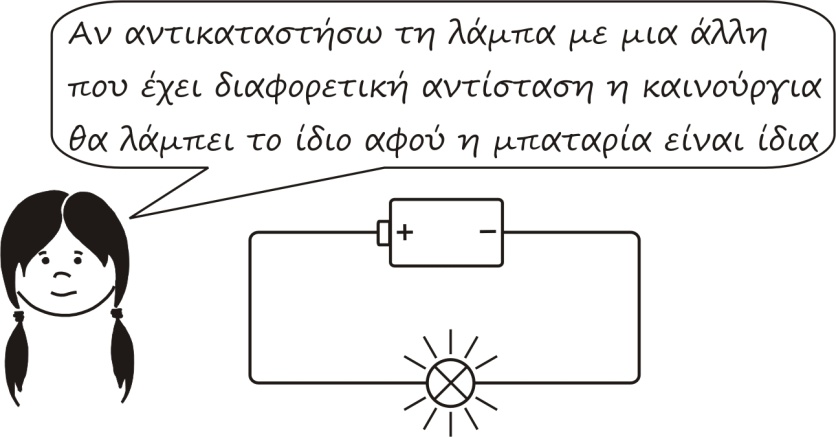 Απ: ………….. Η ισχύς κατανάλωσης θα ………………... όσο μεγαλώνει η αντίσταση.96. Όλα τα λαμπάκια και οι μπαταρίες στα δύο κυκλώματα είναι όμοια ενώ τα καλώδια έχουν αμελητέα αντίσταση. Ισχύει:96. Όλα τα λαμπάκια και οι μπαταρίες στα δύο κυκλώματα είναι όμοια ενώ τα καλώδια έχουν αμελητέα αντίσταση. Ισχύει:α. Η μπαταρία 2 θα τελειώσει μαζί με την μπαταρία 1β. Η μπαταρία 2 θα τελειώσει νωρίτερα από την μπαταρία 1 γ. Η μπαταρία 2 θα τελειώσει αργότερα από την μπαταρία 1δ. Δεν μπορούμε να ξέρουμε ποια μπαταρία θα τελειώσει πρώτηδ. Δεν μπορούμε να ξέρουμε ποια μπαταρία θα τελειώσει πρώτη97. Όλα τα λαμπάκια και οι μπαταρίες στα δύο κυκλώματα είναι όμοια ενώ τα καλώδια έχουν αμελητέα αντίσταση. Ισχύει:97. Όλα τα λαμπάκια και οι μπαταρίες στα δύο κυκλώματα είναι όμοια ενώ τα καλώδια έχουν αμελητέα αντίσταση. Ισχύει:α. Η μπαταρία 2 θα τελειώσει μαζί με την μπαταρία 1β. Η μπαταρία 2 θα τελειώσει νωρίτερα από την μπαταρία 1 γ. Η μπαταρία 2 θα τελειώσει αργότερα από την μπαταρία 1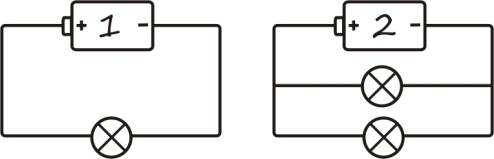 δ. Δεν μπορούμε να ξέρουμε ποια μπαταρία θα τελειώσει πρώτηδ. Δεν μπορούμε να ξέρουμε ποια μπαταρία θα τελειώσει πρώτη98. (Σωστό - Λάθος) Η ισχύς που δαπανάται σε έναν αντιστάτη μπορεί να υπολογισθεί με τη βοήθεια της σχέσης:98. (Σωστό - Λάθος) Η ισχύς που δαπανάται σε έναν αντιστάτη μπορεί να υπολογισθεί με τη βοήθεια της σχέσης:98. (Σωστό - Λάθος) Η ισχύς που δαπανάται σε έναν αντιστάτη μπορεί να υπολογισθεί με τη βοήθεια της σχέσης:98. (Σωστό - Λάθος) Η ισχύς που δαπανάται σε έναν αντιστάτη μπορεί να υπολογισθεί με τη βοήθεια της σχέσης:( Σ – Λ ) Α. ( Σ – Λ ) Β. ( Σ – Λ ) Γ. ( Σ – Λ ) Δ. Κιλοβατώρα (kWh)Μια κιλοβατώρα (1 kWh), είναι ίση με την ενέργεια που καταναλώνεται από μια συσκευή ισχύος 1 kW (1.000 W) όταν λειτουργεί για μια ώρα (1 h).99. Η 1 kWh (κιλοβατώρα) είναι μονάδα:99. Η 1 kWh (κιλοβατώρα) είναι μονάδα:α. ισχύοςγ. ενέργειαςβ. φορτίουδ. έντασης ηλεκτρικού ρεύματος100. Μια λάμπα των 100W αν μείνει αναμμένη για 20h πόσες kWh (κιλοβατώρες) θα καταναλώσει;Απ: 101. Πόσα Joule είναι μία kWh;Απ: 102. Μια ηλεκτρική συσκευή δουλεύει για 40 ώρες με ισχύ 500W. Πόσες κιλοβατώρες κατανάλωσε;Απ: 103. Γιατί η ΔΕΗ μετρά την ενέργεια που καταναλώνουμε σε κιλοβατώρες και όχι σε Joule που είναι η επίσημη μονάδα μέτρησης της ενέργειας;Απ:.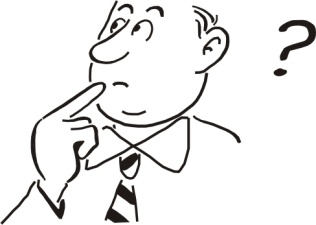 104. Μια ηλεκτρική σκούπα έχει ισχύ λειτουργίας 600W. Αν κάθε εβδομάδα λειτουργεί συνολικά 10 ώρες, πόσο επιβαρύνει εβδομαδιαίως τον λογαριασμό του ηλεκτρικού ρεύματος αν το κόστος ηλεκτρικής ενέργειας είναι 0,2 €/kWh;Απ: Η ενέργεια που ξοδεύεται κάθε εβδομάδα είναι:  Άρα το συνολικό κόστος είναι: 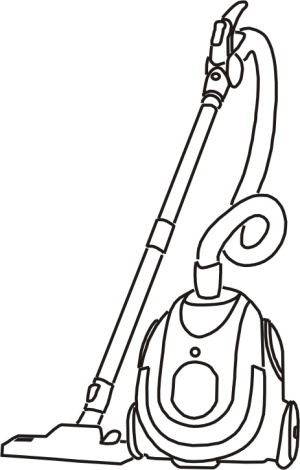 Τέλος